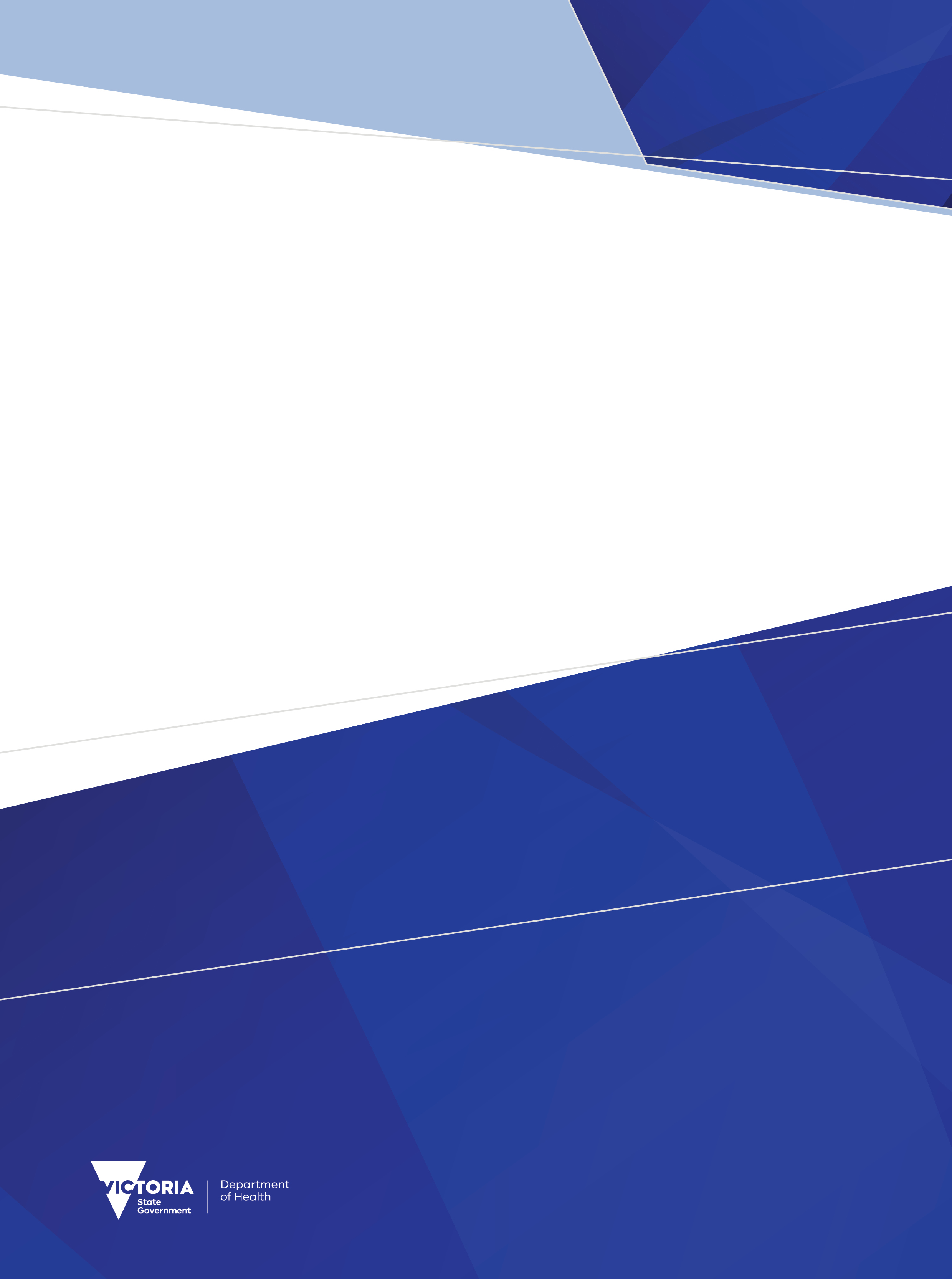 ContentsExecutive summary	5Introduction	6Orientation to this document	7Summary of changes	7VADC Data Specification for 2023-24	8Section 3.2.8 Service event type	8Section 3.2.9 Service stream	9Section 4.2.1 Service event	12Section 4.2.5 Funding source attributes	14Section 5.2 Contact	19Section 5.4.6 Event—event type-N	20Section 5.4.17 Event—service stream—NN	21Section 6 Edit/Validation Rules	24Executive summaryThis document provides an addendum to the revisions to the Victorian Alcohol and Drug Collection (VADC) for 2023-24 financial year and must be read in conjunction with the Specifications for revisions to VADC for 2023-24 published 31 December 2022.The additional annual change for VADC 2023-24 is to include a new code to an existing data element Service Stream.New service stream codeCode 85 – Indirect AOD SupportNew validation rule### Cannot have contact record for Indirect AOD SupportThe revisions to this additional annual change for 2023-24, as outlined in this document, are applicable only to the VADC Data Specification – no changes are required to VADC Compilation and Submission Specification or VADC XSD Schema for 2023-24.The final set of specifications for VADC will be published by May 2023 for implementation 1 July 2023.VADC Data Specification 2023-24VADC Compilation and Submission Specification 2023-24VADC XSD Schema 2023-24IntroductionThe Department of Health aims to improve the delivery of alcohol and other drugs (AOD) support to clients in the AOD sector. A key to this is to have improved oversight of services being delivered, which will improve strategic planning in the AOD sector and ensure service providers are providing services where it is most needed.A trial initiative, championed by the department’s AOD System Management team in Mental Health and Wellbeing Division, is to introduce a new service stream for indirect AOD support. This will be available from 1 July 2023.This trial initiative will allow service providers to report actual AOD related indirect service delivery to the VADC, so the department has a complete view of the varying levels of support provided to clients.The inclusion of a new service stream for indirect AOD support in VADC for 2023-24 was not reviewed and assessed at the VADC Change Management Group forum because further analysis of the trial initiative was required post the annual change proposal deadline. However, the AOD System Management team has consulted with the Victorian Alcohol and Drug Association (VAADA), a peak body representing AOD services in Victoria.This trial initiative will be implemented in two phases:From 1 July 2023 – create a new service stream called Indirect AOD Support (code 85) in VADC. Service providers can only report AOD indirect support, as Drug Treatment Activity Units (DTAU) or Episodes of Care (EOC) funding, without a contact record.From 1 July 2024 – update VADC specifications to require services to provide details about AOD indirect support provided to clients.The revisions set out in this document outline the specifications for 1 July 2023 to add a  new service stream without contact records. Specifications from 1 July 2024 will be addressed in the 2024-25 VADC annual change process. This implementation approach is approved by the VADC Data Custodian.The specifications addendum is accurate as of the date of publication. Where further changes are required during the year, for example to improve data validation rules or supporting documentation, these will be advised via regular VADC Bulletins.Victorian service providers must ensure their software can create a data submission file in accordance with the revised specifications and ensure reporting capability is achieved to maintain compliance with reporting timeframes.A contact email is available at VADC_data@health.vic.gov.au for any queries.Orientation to this documentNew elements and changes to existing data elements are highlighted in greenRedundant values and definitions relating to existing items are highlighted yellow and struck throughNew validations are marked ### if validation number has not yet been allocatedChanges are shown under the appropriate VADC Data Specification section headings.Summary of changesThe changes below relate to introducing a new service stream called Indirect AOD Support (code 85) for implementation to VADC by 1 July 2023:Section 3.2.8 Service event typeTable 1 – update description for event type ‘Support’ to include non-client facing environment
Section 3.2.9 Service streamTable 2 – add service stream code 85 and description
Section 4.2.1 Service eventInclude reference text to ‘indirect AOD support’Table 3 – add code 85 (Indirect AOD Support) for event type code 4 (Support)Section 4.2.5 Funding source attributesTable 4 – add service stream 85 for Indirect AOD SupportDenote E (EOC - Episode of Care) for funding source 2 with service stream 85Denote D (DTAU - Drug Treatment Activity Unit) for funding source 3 with service stream 85
Section 5.2 ContactProvide clarification on a contact entitySection 5.4.6 Event—event type-NAdd new validation rule to check that contact records are not reported for Indirect AOD SupportSection 5.4.17 Event—service stream—NNIn Permissible values: add code 85 – Indirect AOD SupportAdd new validation rule to check that contact records are not reported for Indirect AOD Support
Section 6 Edit/Validation RulesTable 5.c – add new validation rule to check that contact records are not reported for Indirect AOD SupportVADC Data Specification for 2023-24Section 3.2.8 Service event typeService event types are defined in the table below.Table  Service Event typesSection 3.2.9 Service streamService streams are defined in the table below.Table  Service stream definitionsSection 4.2.1 Service eventA service event must always be associated with a registered client.In the instance where contacts have been recorded for services provided prior to client registration, a service event associated with these contacts can be reported in retrospect once the client has been registered.  For example, outreach services may initially be provided with minimal client registration data available.All open and closed service events are to be reported for the reporting period.The common data elements that need to be reported for all service events are:Outlet service event identifierOutlet codeOutlet client identifierEvent typeService streamFunding sourceService delivery setting (on service event end only)Start dateEnd date (on service event end only)Forensic typeIndigenous statusA service event must have at least one contact associated with it, excluding indirect AOD support services and residential based care. In the case of residential based care, a service event must have a minimum of one bed day involving a stay.In the case of community-based care, the service event start date is the date of first contact and not any indirect care hours spent prior to first contact.In the case of residential based care, the service event start date is the date the client is admitted to the residential unit.A service event will only have one nominated service stream from the table below dependent on the service event type.Each combination of service stream and funding source will only be associated with one type of funding unit either:Drug Treatment Activity Units (DTAU)Episodes of Care (EOC) Courses of Treatment (COT)Not FundedCommonwealth/PHN funded (PE)Commonwealth (excludes PHN funded)Note: some service streams are associated with multiple funding units as outlined in below.Table  Service event type to service stream mapping
Activity type key: R = Residential / Bed Based care       The type of funding unit (COT, EOC , DTAU or PE) associated with each service stream and funding source combination can be found in Section 4.2.5.Service events will only have one nominated funding source. Service providers can submit service streams for which they are not funded at their discretion but must use the “Not Funded” funding source code for the relevant service event. Once a service event is end-dated it is considered closed and cannot be reopened.Section 4.2.5 Funding source attributesTable 4 Service event funding sources and funding unitsSection 5.2 ContactThe contact entity consists of the following data elements:5.2.1 Contact—contact date-DDMMYYYYHHMM5.2.2 Contact—contact duration-N[N][N]5.2.3 Contact—contact type-N5.2.4 Contact—contact method—N5.2.5 Contact—relationship to client—N5.2.6 Contact—number facilitators present—N[N]5.2.7 Contact—number service recipients—N[N]Section 5.4.6 Event—event type-NSection 5.4.17 Event—service stream—NNSection 6 Edit/Validation RulesTable 5.c Data Element edit/validation rulesAddendum to Specifications for revisions to the Victorian Alcohol and Drug Collection (VADC) for 2023-24January 2023To receive this document in another format, email VADC Data helpdesk <vadc_data@health.vic.gov.au>Authorised and published by the Victorian Government, 1 Treasury Place, Melbourne.© State of Victoria, Australia, Department of Health, January 2023.ISBN: 978-1-76096-986-8 (pdf/online/MS word)Available at VADC Annual changes < https://www.health.vic.gov.au/funding-and-reporting-aod-services/annual-changes>CodeService event typeDescriptionNature1PresentationInitial presentation of the client or potential client to the service provider, where a service is provided.Episodic or Non-episodic2AssessmentThe client is currently undergoing a comprehensive assessment by the service provider.Episodic3TreatmentThe client is receiving treatment from the service provider, intended to improve or resolve a presenting problem and/or diagnosed condition.Episodic4SupportThe client is receiving support, from the service provider, that is not classed as treatment.The client support is provided in a non-client facing environment.   Episodic or Non-episodicCodeService streamDescription10Residential WithdrawalResidential withdrawal services support clients to safely achieve neuro-adaptation reversal from drugs of dependence in a supervised residential or hospital facility.Provides alcohol and drug withdrawal to young people and adults through a community residential drug withdrawal service. The treatment duration may range from an average of 7 to 28 days.11Non-residential WithdrawalNon-residential withdrawal will include a clinical withdrawal assessment, withdrawal treatment in the person’s home or at an alcohol and drug service or in association with a rural hospital, and referral and information provision via face to face and telephone modalities, at a minimum. The duration may range from an average of 4 to 10 sessions.20CounsellingTherapeutic counselling interventions of varying duration and intensity to individuals, families and groups. Incorporates face to-face, online and telephone counselling. The duration may range from an average of 4 to 15 sessions.21Brief InterventionBrief Interventions are education support, advice and intervention provided for clients screened as not requiring assessment including assertive engagement with clients over a period of time that have not been formally assessed.The intervention can be 'opportunistic', or planned over one or more contacts, extending over a few sessions. Brief interventions generally consist of informal counselling and information on certain types of harms and risks associated with drug use and/or risky behaviours.This includes single sessions of therapy work or consultations undertaken with family members or significant others.22Ante & Post Natal SupportProvides outpatient services to women who are pregnant and have an identified chemical dependency, normally heroin.30Residential RehabilitationResidential rehabilitation services provide intensive interventions that address the psychosocial causes of drug dependence in a structured residential setting. Provides a 24-hour staffed residential treatment program. This program provides a range of interventions that aim to ensure lasting change and assist re-integration into community living and ranges from an average of 42 days to 3-4 months.31Therapeutic Day RehabilitationProvides intensive, structured intervention, often through day programs for people at risk of short-term harm as a result of their alcohol and other drug use, that have undergone withdrawal or period of abstinence or stabilisation of use. Programs involve individual and group counselling and allow a person to remain at home through the rehabilitation period.33 Residential Pre-admission Engagement Pre-admission preparation for clients prior to their entering a course of residential withdrawal or residential rehabilitation. This may include activities delivered prior to the client’s arrival such as:providing preparatory counselling or other activity to prepare a client for their admissionsupporting the client to undertake necessary preparatory arrangements inducting the client to the residential program providing support and information to the client’s familycontacting the client regularly to encourage ongoing engagement with the program.50Care & Recovery CoordinationOffered to those with the highest need or at the greatest risk. Provides additional individualised and flexible support for designated people through face to face, telephone and online services continuing throughout clients’ treatment and for up to 12 months after commencement of treatment. This includes residential treatment preparation and after care support.Includes short term supported accommodation for forensic clients.51OutreachA service that provides assessment, support and on-going case co-ordination with alcohol and drug problems, in their own environment.52Bridging SupportSupport offered to clients whilst waiting for assessment or treatment, via regular telephone support. This may also include support offered to clients’ post treatment.60Client Education ProgramClient education programs designed to provide information and support to alcohol and other drug users and their families or significant others e.g. Caution with Cannabis, Methamphetamine Personal Education Program. This does not include community education programs, school education.71Comprehensive AssessmentA detailed assessment of the client aimed at clarifying the presence of the condition and at informing care planning. AOD use, medical history, mental health, risk, psychosocial factors are explored. Completed by a clinician over 1 or 2 sessions. This may also be performed prior to entering a residential facility.80IntakeIntake captures further information from that collected at screening and indicates whether further assessment is necessary.Includes the initial assessment of a client to determine whether a particular condition or disorder is present and the A&D treatment type they should receive. It enables brief interventions to be conducted where appropriate. The assessment may be self-completed or completed with a clinician.81Outdoor Therapy (Youth)This service targets and works specifically with young people experiencing, or at risk of experiencing, drug and alcohol related difficulties. It uses the Wilderness Adventure Therapy model, which integrates family therapy, outdoor education and drug treatment.82Day Program (Youth)Directed at young people who may be either linked or involved in treatment. This service aims to provide short-term life skills, vocational, and recreational based programs and to provide support in accessing programs, which enhance the client’s capacity for non-drug abusive community living.83Follow UpA further examination or observation of a client in order to monitor the success of earlier treatment performed at planned intervals e.g. 3 and 12 months from client’s last known treatment.84Supported AccommodationProvides support for clients in short term accommodation who require assistance in controlling their alcohol or other drug use.85Indirect AOD SupportClient support provided in a non-client facing environment. These activities are part of a suite of activities that support the delivery of a person’s recovery plan and are undertaken on behalf of the client.Activities limited to: - organising and attending case conferencing on behalf of the client- organisation or provision of support on behalf of the client, including organising appointments; supported referral of the client to other local health and community services; and follow-up on referrals- documentation of case notes and other information about the client Service event typeService stream codeService streamFunding unitActivity typePresentation80IntakeDTAUPresentation33 Residential pre-admission engagement DTAUAssessment71Comprehensive assessmentDTAU/EOCTreatment10Residential withdrawalDTAURTreatment11Non-residential withdrawalDTAU/EOCTreatment20CounsellingDTAU/EOCTreatment22Ante & post-natal supportEOCTreatment30Residential rehabilitationDTAURTreatment31Therapeutic day rehabilitationDTAUTreatment50Care & recovery coordinationDTAU/EOCTreatment51OutreachEOCTreatment60Client education programCOTTreatment81Outdoor therapy (youth)EOCTreatment82Day program (youth)EOCTreatment84Supported accommodationEOCSupport21Brief interventionDTAU/EOCSupport52Bridging supportDTAUSupport85Indirect AOD SupportDTAU/EOCReview83Follow upNot FundedFunding Source code10- Residential Withdrawal11-Non-Residential Withdrawal20-Counselling21-Brief Intervention22-Ante & Post Natal Support30-Residential Rehabilitation31-Therapeutic Day Rehabilitation33 – Residential pre-admission engagement 50-Care & Recovery Coordination51-Outreach52-Bridging Support60-Client education program71-Comprehensive assessment80-Intake81-Outdoor Therapy (Youth)82-Day Program (Youth)83-Follow up84-Supported Accommodation85-Indirect AOD Support0 –Not fundedNANANANANANANANANANANANANANANANANANANA1- Block funded - funding unit unspecifiedNANANANANANANANANANANANANANANANANANANA2- EOC Block fundedE[S]E[S]EE[S]E[S]EE3- DTAU Block fundedDD[L]D[L]DDDDDD100-Vic State Gov – GeneralDD[L]D[L]E[S]DDDE[S]CDDE[S]E[S]E[S]102-Vic State Gov- Drug Diversion Appointment Line (DDAL)DDD103-Vic State Gov-Aboriginal Metro Ice PartnershipE[S]E[S]104-Vic State Gov-Pharmacotherapy OutreachE[S]E[S]105-Vic State Gov-Specialist Pharmacotherapy ProgramE[S]106-Vic State Gov-Slow Stream PharmacotherapyDD107-Vic State Gov-ACCHO Services-Drug ServicesE[S]EE[S]E[S]E108-Vic State Gov-ACCHO-AOD Nurse ProgramE[S]E[S]EE[S]E[S]E109-Vic State Gov-Low Risk Offender ProgramD111-Vic State Gov-Residential dual diagnosis DD112-Vic State Gov-8 hour individual offender D113-Vic State Gov -15 hour individual offender D114-Vic State Gov -24 hour group offender D115-Vic State Gov -42 hour group offender D116-Vic State Gov-Small Rural Health fundingD[L]D[L]DDDE[S]DDE[S]117-Vic State Gov-Sub-acute withdrawal DD118-Vic State Gov-Three-stage withdrawal stabilisation program DD119-Vic State Gov-Mother/baby withdrawal program DD120-Vic State Gov-Youth-specific facility withdrawalDDD121-Vic State Gov-Residential Withdrawal (general)DD123-Vic State Gov-6-week rehabilitation programDD125-Vic State Gov-Family beds programDD126-Vic State Gov-Youth-specific facility rehabilitationDDD127-Vic State Gov-Aboriginal-specific facility rehabilitationDDD128-Vic State Gov-Residential Rehabilitation (general)DD129-Vic State Gov-Stabilisation modelDD130-Vic State Gov-Bridging support- Post-residential withdrawal D131-Vic State Gov-Bridging support- Post-residential rehabilitation D132-Vic State Gov-Bridging support -intakeD133-Vic State Gov-Bridging support- assessmentD134-Vic State Gov-Brief intervention- intakeD135-Vic State Gov-Brief intervention- assessmentD136-Vic State Gov-Brief intervention-counsellingD137- Vic State Youth specificCommunity treatmentE[S]E[S]500-Commonwealth (non PHN)E[S]NAE[S]NANAE[S]NANANAE[S]NANANANANANANAE[S]NA502- PHN North Western MelbournePE[S]PE[S]PEPE[S]PE[S]PE[S]PEPEPE[S]PE[S]503- PHN Eastern MelbournePE[S]PE[S]PEPE[S]PE[S]PE[S]PEPEPE[S]PE[S]504- PHN South Eastern MelbournePE[S]PE[S]PEPE[S]PE[S]PE[S]PEPEPE[S]PE[S]505- PHN GippslandPE[S]PE[S]PEPE[S]PE[S]PE[S]PEPEPE[S]PE[S]506-PHN MurrayPE[S]PE[S]PEPE[S]PE[S]PE[S]PEPEPE[S]PE[S]507- PHN Western VictoriaPE[S]PE[S]PEPE[S]PE[S]PE[S]PEPEPE[S]PE[S]999-UnknownNANANANANANANANANANANANANANANANANANANAIdentifying and definitional attributesIdentifying and definitional attributesDefinitionThe date and time of service contact between an AODT service provider and a client/potential client and their family members or significant othersIdentifying and definitional attributesIdentifying and definitional attributesDefinitionThe duration of contact (in minutes) between the AODT service provider and the client/potential client and their family members or significant othersIdentifying and definitional attributesIdentifying and definitional attributesDefinitionThe type of contact that was madeIdentifying and definitional attributesIdentifying and definitional attributesDefinitionThe method in which the contact between an AODT service provider and a client/potential client and their family members or significant others occurredIdentifying and definitional attributesIdentifying and definitional attributesDefinitionRelationship of the contact service recipient to the drug or alcohol userIdentifying and definitional attributesIdentifying and definitional attributesDefinitionA total number of facilitators present at this contactIdentifying and definitional attributesIdentifying and definitional attributesDefinitionA total number of client service recipients present at this contactIdentifying and definitional attributesIdentifying and definitional attributesDefinitionThe event type of the service event provided to the client/potential clientRelational attributesRelational attributesRelated conceptsService eventRelated data elementsEvent-service streamEdit/validation rulesAOD0 value not in codeset for reporting period AOD2 cannot be nullAOD28 presenting drug of concern but no presentationAOD30 event type mismatch, event type is not treatmentAOD31 event type mismatch, event type is not assessment or treatmentAOD43 duplicate concurrent assessment event typesAOD48 event type mismatchAOD159 presentation but no presenting drug of concern### cannot have contact record for Indirect AOD SupportIdentifying and definitional attributesIdentifying and definitional attributesIdentifying and definitional attributesIdentifying and definitional attributesDefinitionThe stream of service type that the service event belongs toThe stream of service type that the service event belongs toThe stream of service type that the service event belongs toValue domain attributesValue domain attributesValue domain attributesValue domain attributesRepresentational attributesRepresentational attributesRepresentational attributesRepresentational attributesRepresentation classCodeData typeNumberFormatNNMaximum character length2Permissible valuesValueMeaningMeaning10Residential withdrawalResidential withdrawal11Non-residential withdrawalNon-residential withdrawal20CounsellingCounselling21Brief intervention (incl. Single sessions with family)Brief intervention (incl. Single sessions with family)22Ante & post natal supportAnte & post natal support30Residential rehabilitationResidential rehabilitation31Therapeutic day rehabilitationTherapeutic day rehabilitation33Residential pre-admission engagement Residential pre-admission engagement 50Care & recovery coordinationCare & recovery coordination51OutreachOutreach52Bridging support Bridging support 60Client education programClient education program71Comprehensive assessmentComprehensive assessment80IntakeIntake81Outdoor therapy (Youth)Outdoor therapy (Youth)82Day program (Youth)Day program (Youth)83Follow upFollow up8485Supported accommodationIndirect AOD SupportSupported accommodationIndirect AOD SupportSupplementary valuesValueMeaningMeaning98OtherOtherData element attributesData element attributesData element attributesData element attributesCollection and usage attributesCollection and usage attributesCollection and usage attributesCollection and usage attributesGuide for useA single service stream should be nominated for a service event.A single service stream should be nominated for a service event.A single service stream should be nominated for a service event.Source and reference attributesSource and reference attributesSource and reference attributesSource and reference attributesDefinition sourceMETeORMETeORMETeORDefinition source identifierBased on Episode of treatment for alcohol and other drugs–treatment type (main), code N - 270056Based on Episode of treatment for alcohol and other drugs–treatment type (main), code N - 270056Based on Episode of treatment for alcohol and other drugs–treatment type (main), code N - 270056Value domain sourceMETeORMETeORMETeORValue domain identifierBased on main treatment type for alcohol and other drugs code N - 270660Based on main treatment type for alcohol and other drugs code N - 270660Based on main treatment type for alcohol and other drugs code N - 270660Relational attributesRelational attributesRelational attributesRelational attributesRelated conceptsService eventService eventService eventService streamService streamService streamRelated data elementsEvent-funding sourceEvent-funding sourceEvent-funding sourceEvent-event typeEvent-event typeEvent-event typeEdit/validation rulesAOD0 value not in codeset for reporting period AOD0 value not in codeset for reporting period AOD0 value not in codeset for reporting period AOD2 cannot be nullAOD2 cannot be nullAOD2 cannot be nullAOD48 event type mismatch### cannot have contact record for Indirect AOD SupportAOD48 event type mismatch### cannot have contact record for Indirect AOD SupportAOD48 event type mismatch### cannot have contact record for Indirect AOD SupportIDEdit name/descriptionData elementsPseudo-code / ruleSourceStatus###Cannot have contact record for Indirect AOD SupportContact Event – service streamEvent – event typeEvent – event type = 4and Event – service stream = 85 and count (Contact) > 0DHError